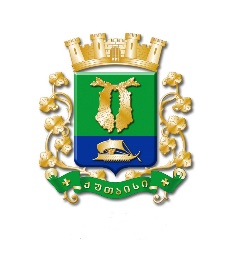 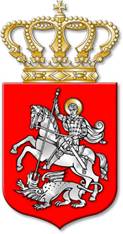 ს  ა  ქ  ა  რ  თ  ვ  ე  ლ  ოქალაქ  ქუთაისის  მუნიციპალიტეტის  საკრებულოგ  ა  ნ  კ  ა  რ  გ  უ  ლ  ე  ბ  ა№     66ქალაქი  ქუთაისი		15		აპრილი		2022  წელიქალაქ ქუთაისის მუნიციპალიტეტის საკუთრებაში არსებული უძრავიქონების,  საჯარო  სამართლის  იურიდიული  პირის  „საქართველოსმუნიციპალური განვითარების ფონდისათვის“ პირდაპირი განკარგვისწესით, უსასყიდლო აღნაგობის ფორმით, სარგებლობაში გადაცემისთაობაზე, ქალაქ ქუთაისის მუნიციპალიტეტის მერისათვის თანხმობისმიცემის  შ ე ს ა ხ ე ბსაქართველოს ორგანული კანონის „ადგილობრივი თვითმმართველობის კოდექსი“ 54-ე მუხლის პირველი პუნქტის „დ“ ქვეპუნქტის „დ.დ“ ქვეპუნქტის, 122-ე მუხლის მე-2, მე-5 და მე-6 პუნქტების, საქართველოს სამოქალაქო კოდექსის 233-ე მუხლის, „მუნიციპალიტეტის ქონების პრივატიზების, სარგებლობისა და მართვის უფლებებით გადაცემის, საპრივატიზებო საფასურის, საწყისი საპრივატიზებო საფასურის, ქირის საფასურის, ქირის საწყისი საფასურის განსაზღვრის და ანგარიშსწორების წესების დამტკიცების შესახებ“ საქართველოს მთავრობის 2014 წლის 8 დეკემბრის №669 დადგენილების, „ქალაქ ქუთაისის მუნიციპალიტეტის ქონების პრივატიზების, სარგებლობისა და მართვის უფლებებით გადაცემის, საპრივატიზებო საფასურის, საწყისი საპრივატიზებო საფასურის, ქირის საფასურის, ქირის საწყისი საფასურის განსაზღვრისა და ანგარიშსწორების წესების დამტკიცების შესახებ“ ქალაქ ქუთაისის მუნიციპალიტეტის საკრებულოს 2015 წლის 9 იანვრის №65 დადგენილებისა და ქალაქ ქუთაისის მუნიციპალიტეტის მერის 2022 წლის 12 აპრილის №44–4422102492 წერილობითი მომართვის შესაბამისად:მუხლი 1. მიეცეს თანხმობა ქალაქ ქუთაისის მუნიციპალიტეტის მერს, იოსებ ხახალეიშვილს საჯარო სამართლის იურიდიული პირის „საქართველოს მუნიციპალური განვითარების ფონდისათვის“ (საიდენტიფიკაციო კოდის №206074193) ქალაქ ქუთაისის მუნიციპალიტეტის საკუთრებაში არსებული უძრავი ქონების, მდებარე ქალაქ ქუთაისში, ზ.ჭავჭავაძის ქუჩა №16ა-ს ჩრდილოეთით/ქალაქ ქუთაისში, ზ.ჭავჭავაძის ქუჩა №16ა-ს მიმდებარედ (ფართობი: 8537.00 კვ.მ.; საკადასტრო კოდის №03.01.24.857), პირდაპირი განკარგვის წესით, უსასყიდლო აღნაგობის ფორმით, 3 (სამი) წლის ვადით, სარგებლობაში გადაცემის თაობაზე.მუხლი 2. უსასყიდლო აღნაგობის ფორმით სარგებლობაში გადაცემული უძრავი ქონება გამოყენებულ იქნეს აზიის განვითარების ბანკის („ADB“) მიერ დაფინანსებული ქალაქების საინვესტიციო პროგრამის („Livable Cities Investment Project“) ფარგლებში დაგეგმილი, საბავშვო ბაღის მშენებლობის მიზნით. მუხლი 3. ქალაქ ქუთაისის მუნიციპალიტეტის მერმა, იოსებ ხახალეიშვილმა უზრუნველყოს უსასყიდლო აღნაგობის ხელშეკრულების მომზადება და გაფორმება საქართველოს კანონმდებლობით დადგენილი წესითა და ვადებით.მუხლი 4. კონტროლი განკარგულების შესრულებაზე განახორციელოს ქალაქ ქუთაისის მუნიციპალიტეტის საკრებულოს ეკონომიკის, ქონების მართვისა და საქალაქო მეურნეობის კომისიამ.მუხლი 5. განკარგულება შეიძლება გასაჩივრდეს, კანონით დადგენილი წესით, ქუთაისის საქალაქო  სასამართლოში (ვ. კუპრაძის ქუჩა №11), მისი გაცნობიდან ერთი თვის ვადაში.მუხლი 6. განკარგულება ძალაში შევიდეს კანონით დადგენილი წესით. საკრებულოს  თავმჯდომარე			ირაკლი  შენგელია